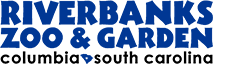 RIVERBANKS PARK COMMISSIONMEETING AGENDAJune 20, 2019This meeting is conducted in accordance with the spirit and intent of the Act 2727 of the amended 1978 – “The Freedom of Information Act” – adopted July 12, 1978 by the State of South Carolina. Guest Attending; Glen Conwell Lexington County Councilman District 8 (Botanical Garden District) Call to OrderReading of the MinutesChairman’s RemarksChief Finance Officers Report May 2019 Finance Report 2019-2020 Budget ApprovalChief Marketing Officer Animal UpdateSociety UpdateElephant/Rhino UpdateDinosaur Exhibit UpdateSpecial Birthday Surprise President & CEO County Budget Follow UpMaster PlanningPower OutagePenny Tax Greystone ImprovementWest Columbia ResolutionMeeting location: 400 Rivermont Drive- Rivermont 2nd Floor Conference Room